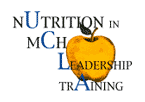 Western MCH Nutrition Leadership NetworkFebruary 21st and 22nd, 2019Crowne Plaza Hotel, Redondo Beach, CaliforniaNavigating Systems Change to Strengthen MCH Nutrition Impact: What you Need to Know Now about the Farm Bill, Nutrition Assistance Programs and PSEAgendaThursday, February 21st, 20198:00 AM – 8:30 AM		Continental Breakfast, Registration & Trainee Poster Viewing	8:30 AM – 8:45 AM		Welcome and Introductions						8:45 AM – 10:30 AM 	Updates on Federal Food and Nutrition Programs - How Will it Affect the RD Profession?  Panel: Lindsey Haynes-Maslow, Assistant Professor, North Carolina State University, Raleigh, North Carolina	Lauren Au, Assistant Researcher, University of California, Division of Agriculture and Natural Resources, Nutrition Policy Institute, Berkeley, CA	Patricia Keane, Associate Scientist/Lecturer, University of New Mexico, School of Medicine, Prevention Research Center, Albuquerque, NMFacilitator: Liz AdamsReading Assignments: National Sustainable Agriculture Coalition. What is the Farm Bill? http://sustainableagriculture.net/our-work/campaigns/fbcampaign/what-is-the-farm-bill/Nestle M. The 2015 Dietary Guidelines, at long last. https://www.foodpolitics.com/2016/01/the-2015-dietary-guidelines-at-long-last/Haynes-Maslow L. Happy Fifth Anniversary to the Healthy Hunger-Free Kids Act! https://blog.ucsusa.org/lindsey-haynes-maslow/happy-fifth-anniversary-to-the-healthy-hunger-free-kids-actAu, L. E., Ehrens, K., Burda, N., & Zumbrun, E. (2018). The Academy of Nutrition and Dietetics’ Priorities in the 2018 Farm Bill. Journal of the Academy of Nutrition and Dietetics, 118(4), 767–770. https://doi.org/10.1016/j.jand.2018.01.021Objectives: Attendees of this session will be able to:Define what the Farm Bill is and describe the programs and topics that it coversDefine the Child Nutrition Re-authorization Act and the programs that it coversUnderstand the reauthorization process and how the Farm Bill, the Child Nutrition Reauthorization Act and the Dietary Guidelines for Americans are relatedDiscuss the current policy threats to federal food assistance programs10:30 AM- 10:45 AM	Break & Trainee Poster Viewing10:45 AM – 12:00 PM	PSE 2.0 – Application of PSE Concepts to Unique Regional 				Environments – Rural, Urban and Tribal CommunitiesSpeaker: Adrienne Udarbe, Executive Director, Pinnacle Prevention, Chandler, AZFacilitator: Meg BrueningReading Assignment: First Nations Development Institute. (2014). “Conducting Food Sovereignty Assessments in Native Communities: On-the-Ground Perspectives.” Longmont, CO: First Nations Development Institute.Objectives: Attendees of this session will be able to:Define what Policy, System, and Environmental (PSE) change means for public health nutritionSummarize opportunities available to utilize PSE strategies at the federal, state, and local levels with an understanding of advocacy roles based on public funding and sectorIdentify opportunities to tailor approaches with respect for culture and equity unique to regional environments with rural, urban, and tribal communities12:00 PM – 1:00 PM 	Lunch & Networking1:00 PM – 2:00 PM	Stories from the Field – MCH Childhood Obesity Enhancement: Technical Assistance Opportunity Panel: Chris Benson, WA State Department of Public HealthSuzanne Haydu, CA State Department of Public HealthNicole Lawrence, U.S Public Health Service Commissioned Corps, SupervisoryDietitian & Public Health Internship Site Supervisor, Winslow Indian Health Care Center	Robin Stanton, OR State Department of Public HealthFacilitator: Leslie Cunningham-SaboObjectives:Attendees of this session will be able to:Describe at least two examples of how PSE can be implemented in MCH Nutrition settingsExplain the difference between application of PSE strategies to make program changes and application of PSE strategies to make systems changesApply lessons learned from speakers to identify at least one opportunity to make a PSE change within existing work setting2:00 PM – 2:30 PM	ASPHN – What’s New That You Need to KnowSpeaker: Sandy Perkins, Association of State and Public Health NutritionistsFacilitator: Dena HermanObjectives:Attendees of this session will be able to:Describe what ASPHN does as an organization for the field of MCH nutrition.List at least two ways they can get involved with ASPHNIdentify ASPHN resources that are useful to build leadership in food and nutrition policy, programs and services2:30 PM - 3:30 PM		Free Time & Trainee Poster Viewing3:30 PM - 6:30 PM 		Western MCH Nutrition Leadership Network Networking Session				(Refreshments provided)6:30 PM			Free evening to explore … Friday, February 22nd, 20198:30 AM - 4:00 PM 		Leadership Workshop  	Making a Meaningful Difference:  Leadership and Communication Skills for Building Coalitions and Strengthening Partnerships Presenter: Niki Steckler, Associate Professor of Management, Chair, Faculty Advancement and Development Committee, School of Medicine, Oregon Health Sciences University, Portland, OR. Dr. Steckler’s expertise is in communication and collaboration across disciplines and organizational boundaries. She coaches academic leaders and health care professionals on increasing their leadership capacities and reaching their career goals. Within the Oregon Clinical and Translational Research Institute she leads a mentoring skills program and teaches academic leadership courses in the Human Investigations Program. Dr. Steckler has won awards for her teaching excellence; she currently teaches graduate courses on becoming an effective manager, leadership assessment and development, influence and communication skills, and managing people in health care organizations.  Reading/Video Assignments: The London Perret Roche Group, LLC. “Working Collaboratively – Generous Listening.”Sinek, S. (2009). How Great Leaders Inspire Action. Retrieved from https://www.ted.com/talks/simon_sinek_how_great_leaders_inspire_action?language=en Enders, J., & McKnight, C. (2013). Clarifying Your Leadership Purpose. Retrieved from https://www.youtube.com/watch?v=D_OK2VFj1fE&feature=youtu.be Objectives: Attendees of this session will be able to:Strengthen professional relationships through giving voice to your own compelling vision for the future at the same time as you inquire about what inspires othersRecognize sources of power and influence you already have and learn how to make even better uses of themDiscern which relationships to put energy into in order to accomplish your desired changes and prepare for important conversations with those key stakeholders8:00 AM – 8:30 AM		Continental Breakfast & Trainee Poster Viewing8:30 AM – 3:30 PM		Building a Coalition: Leadership Practices for Strengthening PartnershipsAppreciate organizational and environmental complexities to consider when seeking to make a meaningful differenceConsider the potential application of relational leadership skills to influencing changeApply concepts to your own situationsArticulating Your Vision: Create an Inspiring Picture of a Desired FutureClarify your motivations for working on change—articulate your “why”Articulate a vision for increased organizational capacity in your unit (clinical, research, education)Connecting with Colleagues: Inquiry as a Leadership SkillInquire about the visions and priorities of others and listen with intent to understandPractice generous listening with colleagues and stakeholders who have different perspectivesInfluencing Up, Down and Across: Building a Network of RelationshipsMap your individual network of relationships with key stakeholdersIdentify current sources of power and available social capital   Experimenting and Moving to ActionIdentify and act on next steps using a “next action” or “prototyping” mindset3:30 PM – 4:00 PM	Next StepsAdditional ResourcesEvaluation4:00 PM	Conference adjourns